ФОТООТЧЕТ«Новогодние игрушки своими руками»Детский сад и семьяII-младшая группа (1)                                Воспитатель: Шиганова.Р.С.    "Фантазия и желание привлечь ребенка к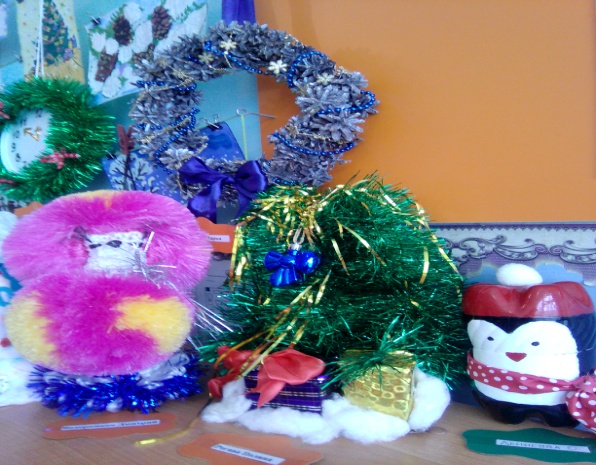 совместной деятельности-творят чудеса !""Такие разные часы, а время показывают одинаково"
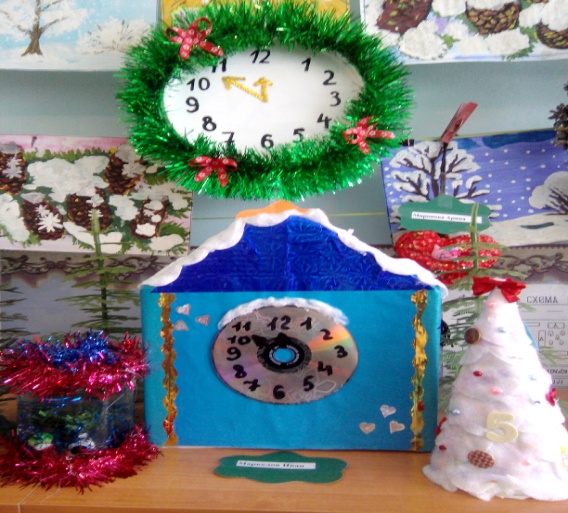 "У снеговичков и елочка снежная - снежная!"
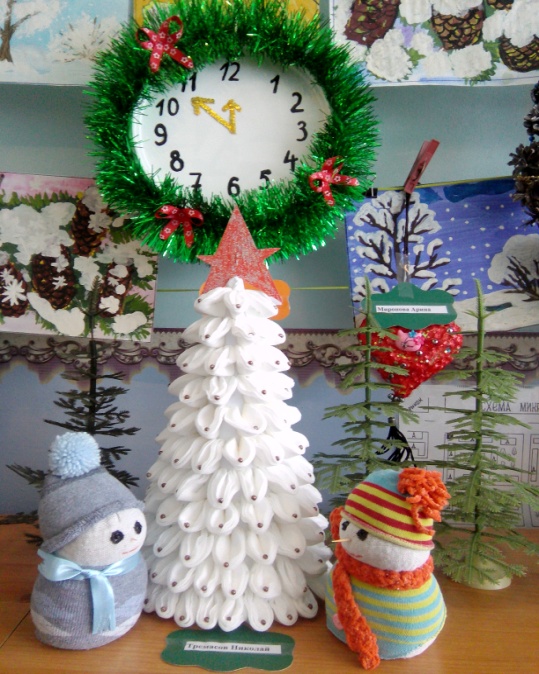 "Стояла у снеговичка избушка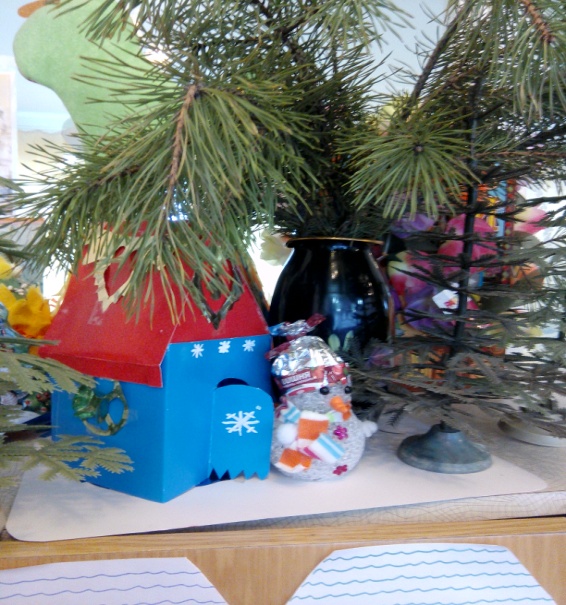 под большой елью" 
"В лесу родилась елочка,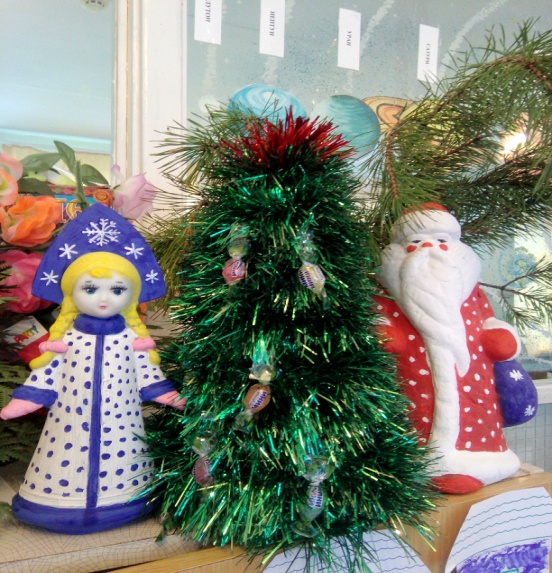 В лесу она росла,Зеленая и сладкаяЕлочка была!"
"Самый главный снеговик!"
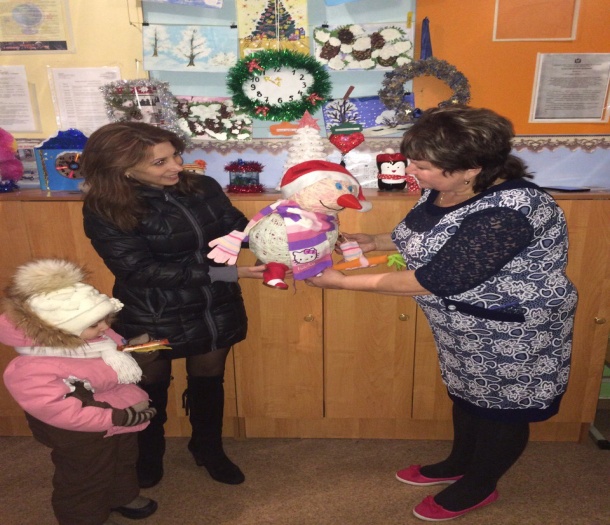 "Я люблю свою игрушку!"
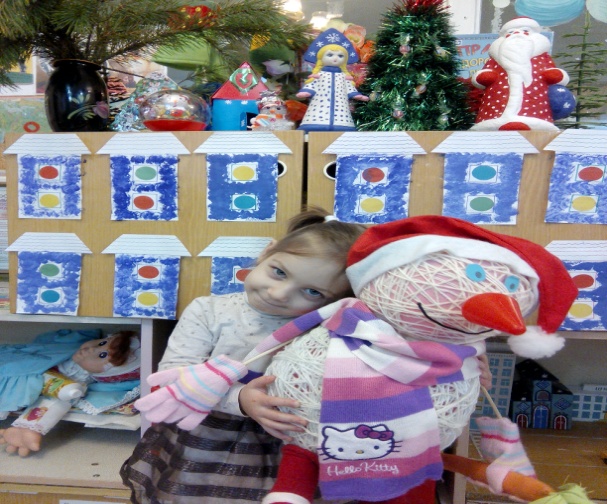 "А моя игрушка - лучше всех!"
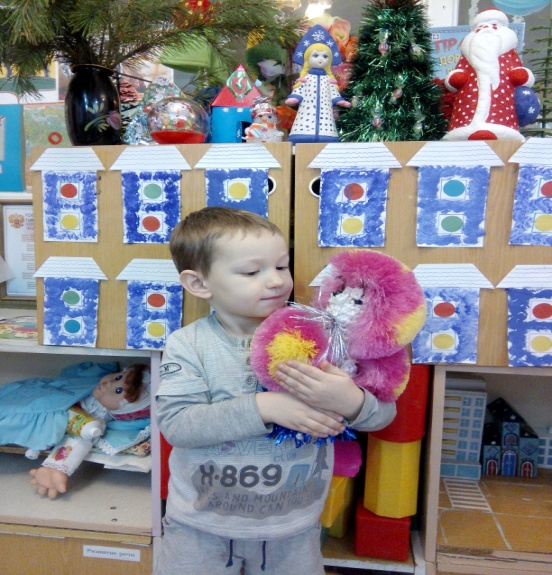 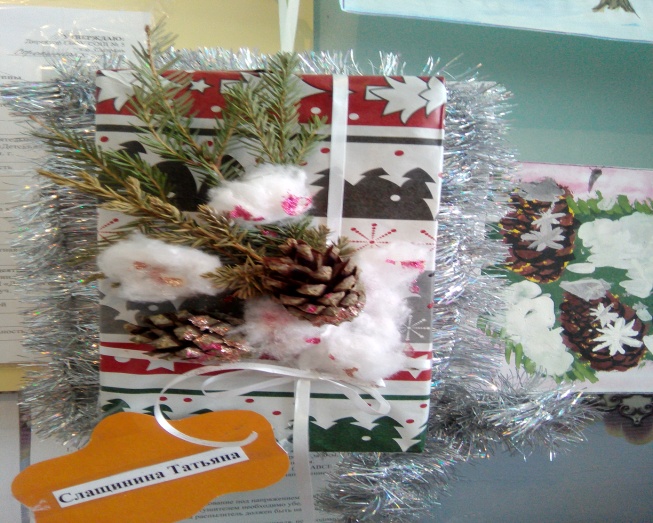 Поздравляем Всех с новым годом и дарим Вам замечательные подарки!!!